  						      VIGO COUNTY HEALTH DEPARTMENT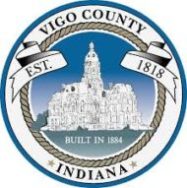 147 Oak Street Terre Haute, In 47807Phone: 812-462-3428 HOME BASED VENDOR REGISTRATIONVendor InformationApplication Date: _______________________________________________________________________Name of Business: ______________________________________________________________________Contact Name: _________________________________________________________________________Address: ______________________________________________________________________________Phone Number: ________________________________________________________________________Email: ________________________________________________________________________________Do you plan to participate at Farmers’ Market?  Yes _____      No _____If yes, list all Farmers’ Markets? ________________________________________________________________________________________________________________________________________________Menu__________________________________________________________________________________________________________________________________________________________________________________________________________________________________________________________________Requirements:All home based vendors shall obtain a Certified Food Handler and supply the Vigo County Health Department with a copyThe home based vendor may add to their menu and their Farmers’ Market participation list at any time after submission by calling the Vigo County Health Department (812) 462-3428 All menu items shall be non-potentially hazardous and listed on this formAll home based vendors shall follow labeling and packaging guidelines Please refer to the House Enrolled Rule IC 16-42-5.3 for all other requirements Signature: _____________________________________________Date: ___________________________________ ___________OFFICE USE ONLY________________________________Approved: __________Signature: 	Date: ___________Submit this application to:Vigo County Health Department 147 Oak StreetTerre Haute, In 47807Phone: 812-462-3428